Academic Discussions:						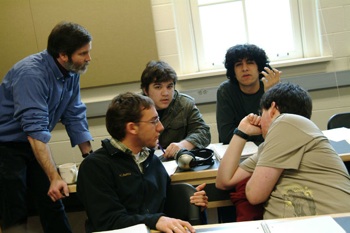 It’s always a good idea to notepad your ideas before a discussion!Strategies Tracker:  check (√) when you usesa strategy!Phrases for expressing your ideas and opinionsPhrases for expressing your ideas and opinionsHere’s what I think….What I’d like to say is…In my experience…It seems to me….Personally, I believe….Asking for clarificationSorry, I didn’t catch that.Could you repeat it, please?Could you say that a little more slowly/loudly?What does ……..mean?I don’t get what you mean by…..Asking for elaborationExcuse me, what is……?Why is that?Can you explain more about….?Asking for opinionsWhat do you think about….?What’s your take on this?I’d like to know what ____ has to say.____, how do you feel about….?Agree and Disagree politelyI totally agree…I see your point…I see what you mean, but I think…Okay, but what about…..But don’t you think that….Compromise and reach a consensusSo, can we all agree on….What’s one idea we can all agree on?So, it sounds like we’ve decided…